                                         Welcome to our St. Francis of Assisi Catholic Community!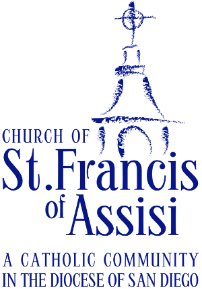 CONFIRMATION FAITH FORMATION (2 years) SECOND YEAR - Guidelines 2021-2022You have a tremendous commitment and responsibility as the prime educator of your child. We are here to support you develop your relationship with Jesus and be a role model for your child. The Domestic church starts with you at home through worship, prayer and serving others.  As a Parent your full participation is essential otherwise it may cause a delay in the reception of the sacraments for your children.Vatican II teaches us that “the Eucharist is source and summit of the Christian life” (CCC #1324). Bringing your child every week to Mass demonstrates to our children how important the Eucharist is to us.  Mass Attendance is a requirement not an option for your whole family. THEREFORE, YOUR TEENAGER WILL CONTINUE TO KEEP A MASS JOURNAL AND WRITE DOWN WHAT WAS THE MESSAGE OF THE READINGS & HOMILY, DATE AND NAME OF THE PRIEST, THE JOURNAL WILL BE EMAILED TO THE ASSIGNED CATECHISTS.TEENAGERS WILL NEED TO BE 15 YEARS OF AGE BEFORE APRIL 1st OF 2023. The teenagers will be interviewed at the end of the second year to ensure that they have a deep understanding of their faith to receive the Sacrament of Confirmation. If they lack that understanding they will need an additional year of formation.Parents are responsible to inform us if their teen presents symptoms of COVID19 or any variant and call the assigned catechists to know what they need to study. If a temperature of more than 100.4 or any symptoms, please stay home for everyone’s safety.If your teen has special needs and can’t wear a mask, face shield or keep 6 feet of distance please let our Director of Catechism know so that a special arrangement can be made for faith formation, sguillen@stfrancis-vista.org.THOSE TEEN THAT NEED (THE THREE SACRAMENTS) THE RITE OF CHRISTIAN INITIATION ADAPTED FOR CHILDREN/TEENS OR FIRST EUCHARIST AND SACRAMENT OF CONFIRMATION, PARENTS, GOD PARENTS AND CHILD MUST ATTEND ALL THE RITES (2), SCRUTINIES (3), PRESENTATIONS AND MASSES SCHEDULED THROUGHOUT THE YEAR. ADULTS ARE RESPONSIBLE FOR READING MY EMAILS/ TEXTS, KNOWING THE DATES AND TIMES. Initials ______All those teenagers’ 9th- 12th grades must attend all classes on time whether in person on campus and/or ONLINE.  If you arrive 10 minutes late it is considered as an absence, ONLY 4 excused absences will be accepted throughout the year those include the ones online. If you have trouble with technology, you are responsible at home to continue the faith formation and can contact the catechist for support. All classes are in English and at home you can chose the language in which you pray and worship.ALL TEENAGERS 9th - 12th grade WILL NEED TO ATTEND ALL RETREATS AND EVENTS SCHEDULED THROUGH OUT THEIR FORMATION PROCESS INCLUDING ALL YOUTH MINISTRY GATHERINGS. Teenagers will need to turn in 40 hours of SERVICE TO THY NEIGHBOR to be completed by the end of MARCH of 2022 which can be done here at church or in any other non-profit organization that helps others or God’s creation.Parents and Godparents/Sponsors to attend all workshops, retreats, Advent, Lenten missions, and scheduled meetings during the year. I, as a parent, will be responsible for checking my emails/texts, calendar and knowing the dates of the classes and events. Initials ______Parents are to supervise all online classes. We will be using ZOOM APP and sending updates by using https://stfrancisvista.flocknote.com/dashboard for communication between each other.DO WE HAVE YOUR AUTHORIZATION AND CONSENT TO SEND MEESAGES VIA FLOCKNOTE and HAVE ZOOM MEETINGS SO THAT WE CAN KEEP YOU INFORMED AND SEND YOU RESOURCES FOR THE FAMILY’S FAITH FORMATION ONLINE? YES_______ NO _____ NEED CELL PHONE NUMBER ________________________,AND EMAIL ____________________________________________.WILL THE TEEN DRIVE THEMSELVES? YES _____ NO _____Be a registered member of the parish, please do so first. If you are not registered in the parish No child will be placed in the FAITH FORMATION class without prior registration in the parish. www.stfrancis-vista.org If coming from another parish, please bring letter of permission with Church SEAL.Provide the appropriate documentation for your teenager when you register, and total fee be paid. Must provide Baptismal certificate and your parish envelope number. If your child is to be baptized, please provide birth certificate. Registration fee is $120.00 per teenager, per year. NO REFUNDS GIVEN FOR THOSE LEAVING THE PREPARATION EARLY. A family rate does exist and will apply for registration for your teen attending after the THIRD TEEN (only for Confirmation). If you are a legal guardian, please provide a copy of the court document. PLEASE RETURN SPONSOR FORMS by JANUARY 2022. All sponsors need to fulfill the requirements of the Roman Catholic Church.Cameras are installed throughout the Church property.Please be sure all your information and emergency phone number on file are up to date.I understand these points and agree to follow these guidelines. (Please sign and date below)Signed: ________________________________________	 Date: ______________________Cell phone #: ______________________________                                                                           Grade level 2020-2021: ___________Teen’s name: ____________________________________________ BAPTIZED—YES / NO    FIRST COMMUNION—YES / NO525 W. Vista Way, Vista CA 92083    Tel#: 760-945-8000